入　札　用　封　筒　（長形４号　90×204㎜を使用）封筒（表面）封筒（裏面）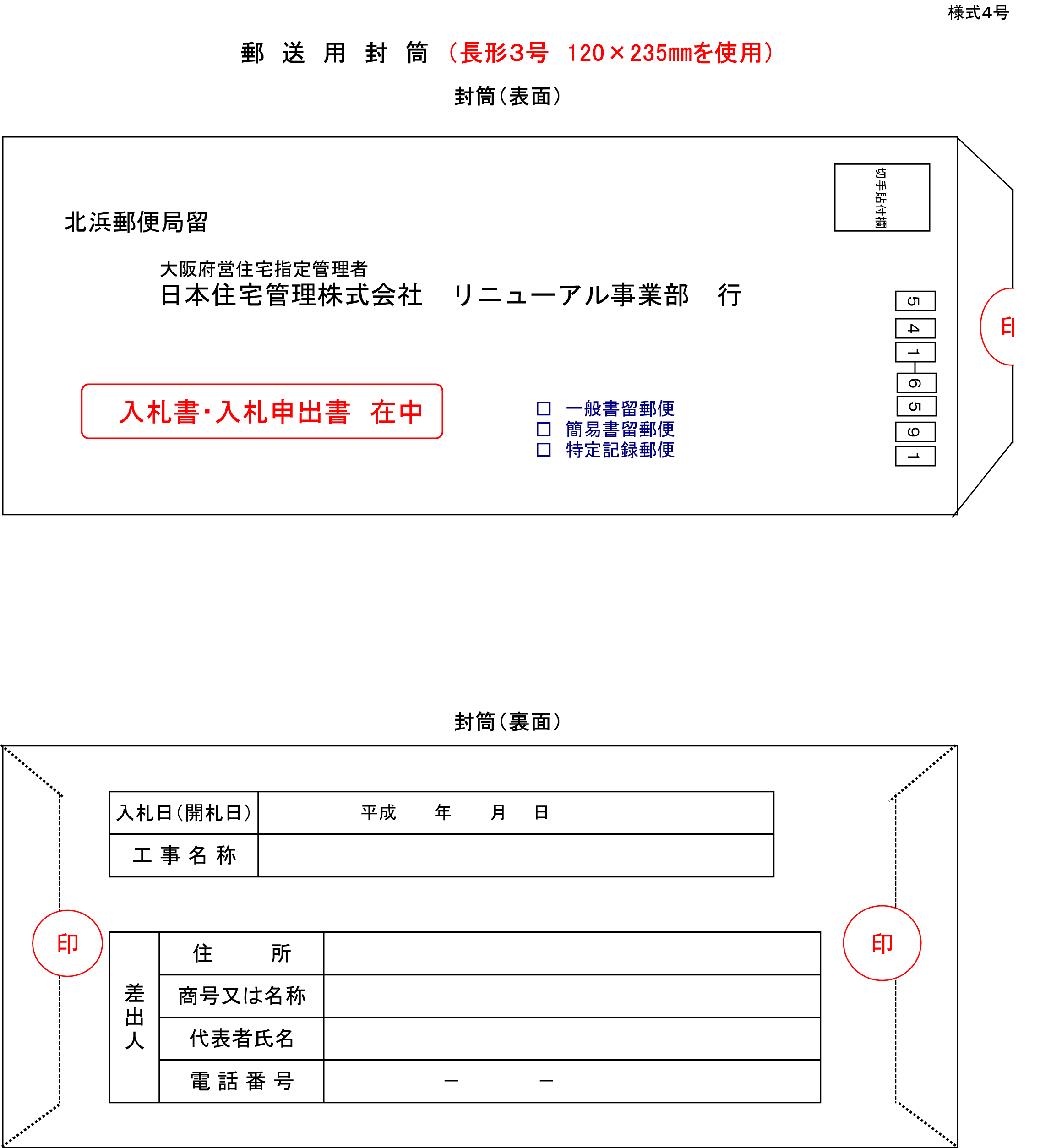 